от 6.03.2024 года                   № 5О переносе публичных слушаний по проектам решений Собрания депутатов Килемарского муниципального района      В связи с тем, что по проектам решений Собрания депутатов муниципального района не получена правовая оценка Марийской межрайонной природоохранной прокуратуры и для проведения антикоррупционной экспертизы проекта перенести публичные слушания с 11.03.2024 года на 8.04.2024г. в 10 часов 00 минут, по адресу пгт. Килемары, ул. Садовая, 55, актовый зал администрации района. Настоящее распоряжение вступает в силу с момента его подписания.Глава КилемарскогоМуниципального района                                                Н. СорокинКИЛЕМАРСКИЙ МУНИЦИПАЛЬНЫЙ РАЙОНЫН   ВУЙЛАТЫШЫЖЫ ГЛАВА КИЛЕМАРСКОГО МУНИЦИПАЛЬНОГО РАЙОНАРАСПОРЯЖЕНИЙРАСПОРЯЖЕНИЕ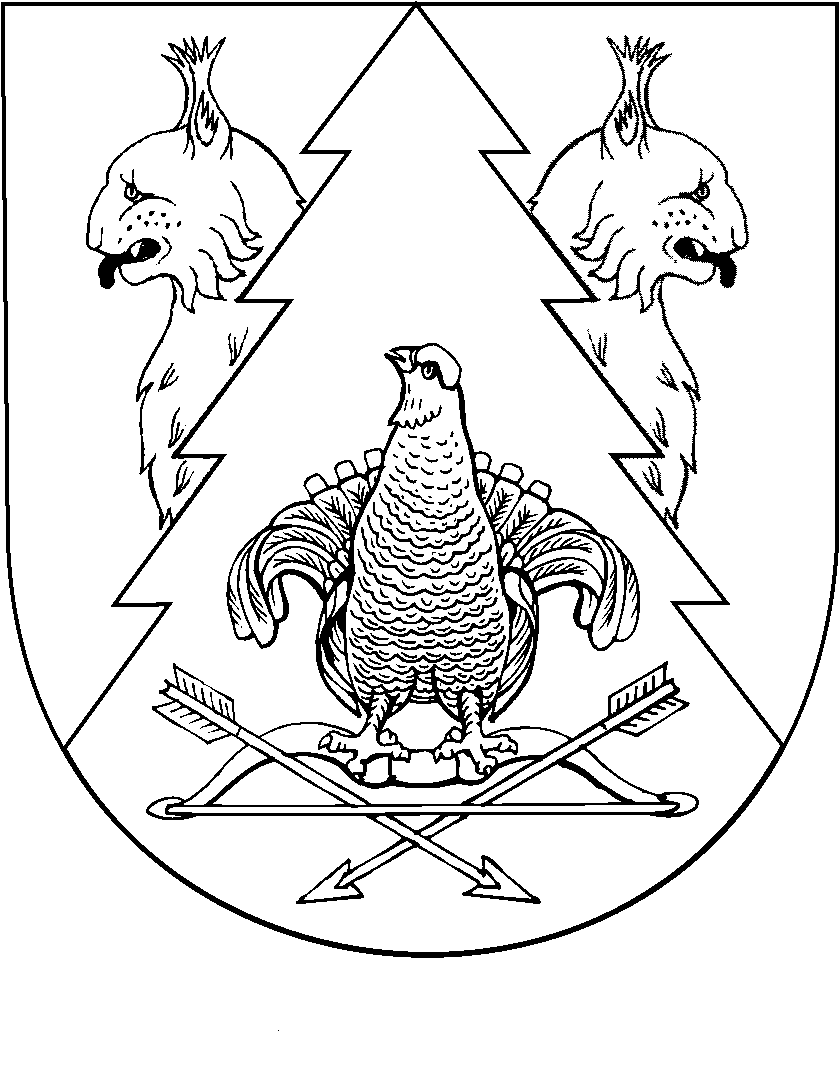 